 廚餘分類做得好，垃圾減量~資源再利用<<個個都是環保小尖兵>>一般可回收廚餘主要分類為生廚餘(堆肥廚餘)以及熟廚餘(養豬廚餘)，混雜或無法分辦之廚餘(不含不可回收者)均歸類為堆肥廚餘回收。為提高再利用價值，敬請儘配合分類回收，不要把養豬廚餘混入堆肥廚餘，且不用塑膠袋盛裝。       彰化縣二林鎮公所清潔隊宣導請親愛的鎮民們配合。養豬廚餘及堆肥廚餘回收分類項目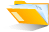 